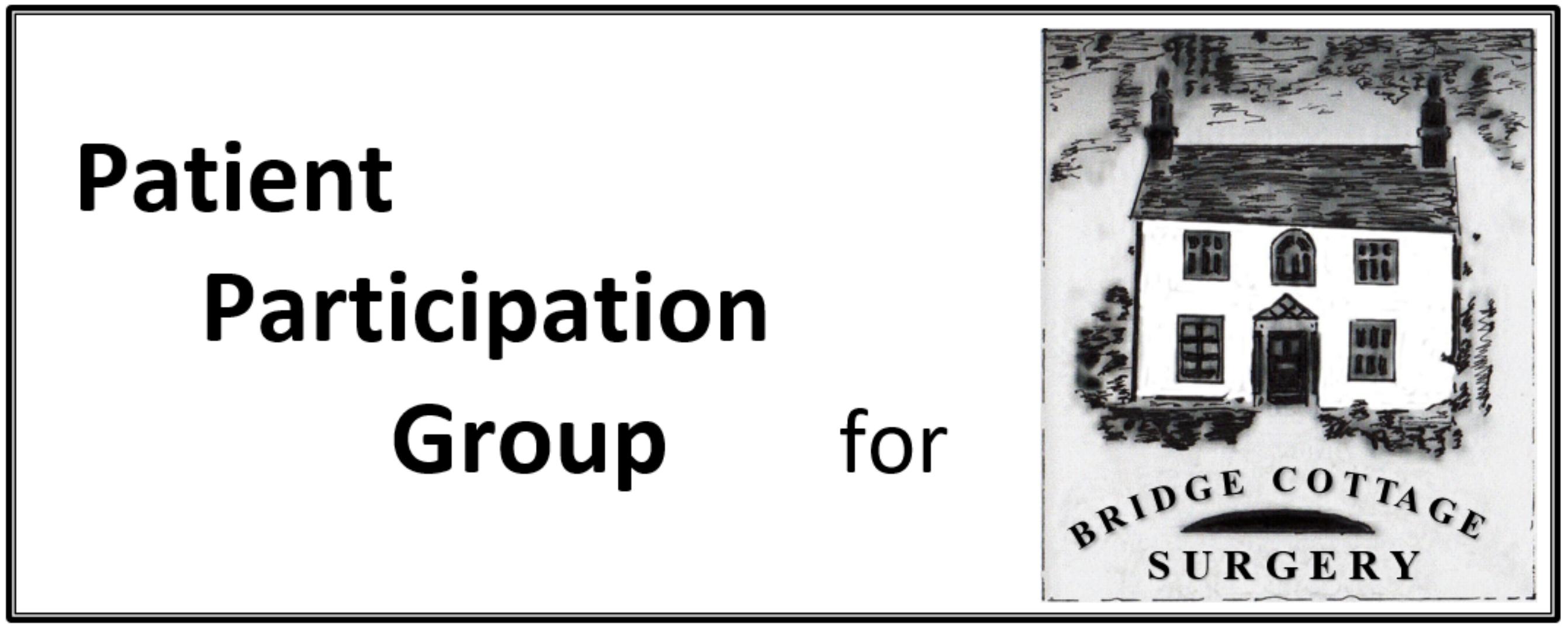 PPG MinutesPPG MinutesPPG MinutesMeeting Date13th January 202013th January 2020PresentI Skidmore, S Otty,  J Jacklin, R Aubrey, J Young, D Crossley,  G. Lamb, J. Green, R. WalkerDr Sookun was welcomed to the meeting I Skidmore, S Otty,  J Jacklin, R Aubrey, J Young, D Crossley,  G. Lamb, J. Green, R. WalkerDr Sookun was welcomed to the meeting ApologiesL. Watson, P Bridge, Ann Gillman-Smith, L. Boon, D. Shearley, D BellL. Watson, P Bridge, Ann Gillman-Smith, L. Boon, D. Shearley, D BellAgenda ItemNotesActionMinutesMinutes of the meeting of 18th November 2019 were approved as an accurate record.Matter ArisingPractice Leaflet – Debbie advised that she was awaiting the final proof.Long Term Conditions – Richard reported that the report is being finalised (shortened) and will be presented to the Executive team in February.   It will then be forwarded to GP Surgeries.  The main challenge is around patients with multiple long term conditions.Patient Survey AnalysisA summary of the findings had been circulated to members.  These would be discussed at the next Partners Meeting on 28th January. Thereafter the Practice is required to discuss the findings and their proposed actions with the PPG.  We will discuss with them what help we can provide Appointments still remained an issue but the system would be subject to change with the introduction of e-consult.  Concerns were raised about the difficulty with which patients with Long Term Conditions could book appointment with the same doctor.  Debbie reassured the group that this was possible and doctors were able to override the system to book appointments directly.Ian/ DebbieCancel Out CancerIan has spoken to the organisers of this.  Their presentations are interactive and aimed at small groups and he was in discussions with Peter Wilson as to how best this could be rolled out to more patients.  This was a possible topic for the AGMIane-consultA presentation to the practice was planned for Tuesday.  Hall Grove Surgery have been using the system for a while.  The doctors have expressed some concerns about triaging patients on line rather than face to face.  More information is available on the e-consult website.  It was noted that this initiative would need to be implemented by April.Communications:  Thursday TableMagazine  January 23rd – Ian and another27th February – Jan and Rick26th March – volunteers requiredMore packs were required.  Ian to check what he had.The address for Spring House Surgery needs to be included in the pack.Subjects to include:  AAA, Sepsis, Stroke, AEII and healthwalks.e- consult would feature in future.February – Dementia caféMarch – AntibioticsApril – MS or ParkinsonsMay – Awareness WeekIanAGM AgendaIan to send out Standard procedures for the meeting in advance  Debbie to speak to Practice with regards to topic for the AGM of a medical nature or possibly the patient survey.  Ian to do his summary of the year.IanDebbieAny Other BusinessNHS England are currently reviewing the national Service Contracts for PCN’s.  This is currently the subject of a consultation.The arrangements with Peartree Surgery will remain as is until this has been agreed.The practice are not obliged to be part of a PCN but there would be some funding implications if they were not.It is unlikely that the practice will appoint a Social Prescriber but rather would refer to HertsHelp.. Post meeting note : it is now possible that  a social prescriber resource  may be available on one day of the week.Welwyn Festival TableStreet Market is scheduled for 20th June.  Ian to follow up re: booking table etc..IanDate of next meeting9th March 2020 Date of Annual General Meeting10th February 2020 at 7pm at Bridge Cottage Surgery